The Pilates Fab 5 Stomach SeriesSingle Leg Stretch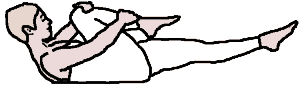 To mimic athletic and walking movements of hips and pelvisrequires on hip to open and one to foldDouble Leg Stretch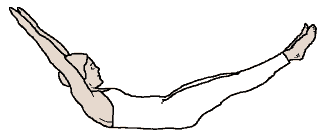 Weight of legs and arms challenge abdominal control and endurancerequires adaptability of breath work and bone rhythms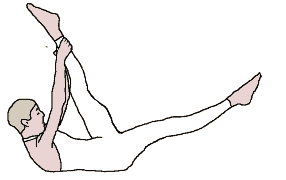 ScissorsChallenges left and right side during transitions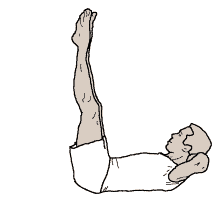 Requires ability to access control and awarenessDouble Leg Lift and LowerExtremely challenging to put hands behind head and control legsRequires strength and control of abdominals to protect back and engage legsCriss Cross (Bicycle) 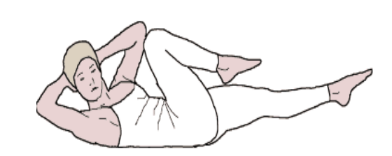 Rotation quality being challenged to the maxRequires the ability to move ribcage to turnExercises:Warm Up: 	1. Breathing		2. Pelvic and Leg Movements 		3. Spinal RotationSingle Leg Stretch: 		Toe Dips 	Curl Up   Leg StretchDouble Leg Stretch:	Double Leg Dips  Take Hat Off  Leg Reach to CeilingScissors:			Reciprocation of legs  Reaching Quality  Lengthen WaistDouble Leg Lifts:		Plug Legs Into Sockets 	Turn Legs Out  Lower & LengthenCriss Cross:			Bicycle Turn	 Reciprocating Legs 	Turn BreastboneExplore More: 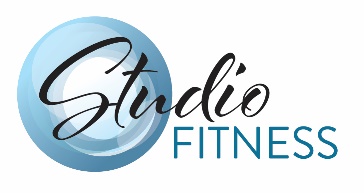 https://www.easyvigour.net.nz/fitness/h_Free_Pilates_Exercises.htmExercise instruction with pictures along with basic principles and breathing.https://studiofitnessvictoria.com/workshops